La correction des activités de jeudi 9 avril 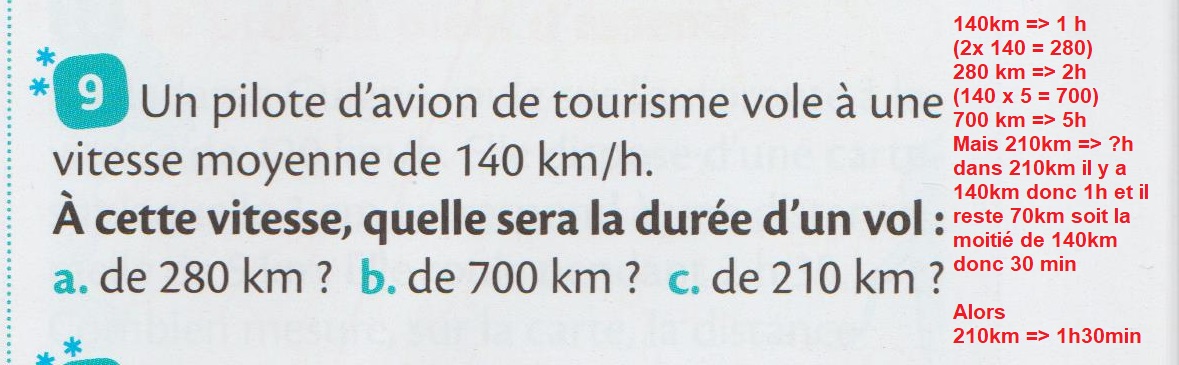 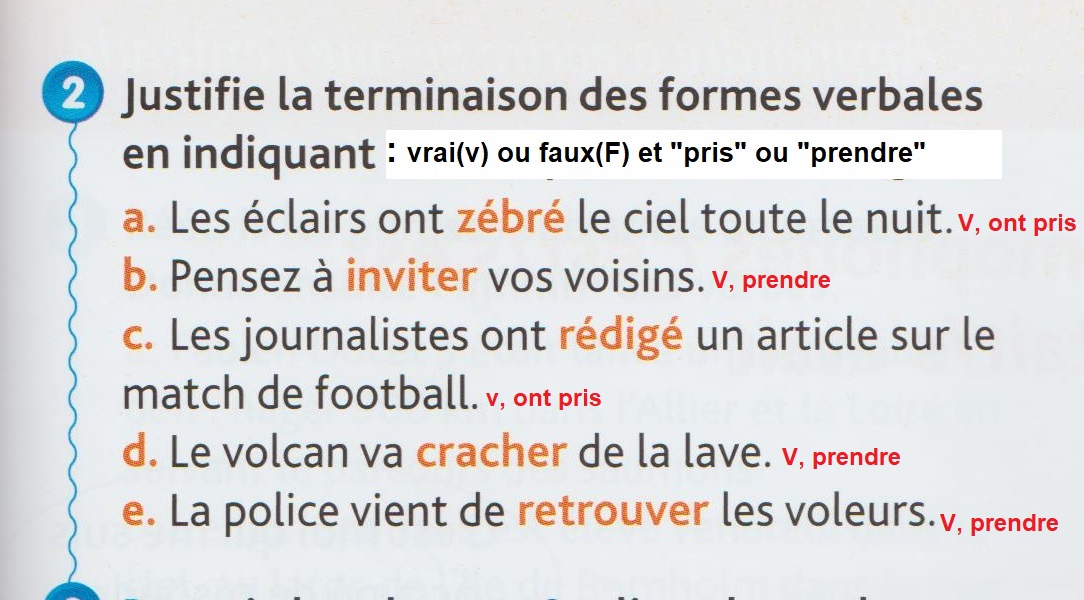 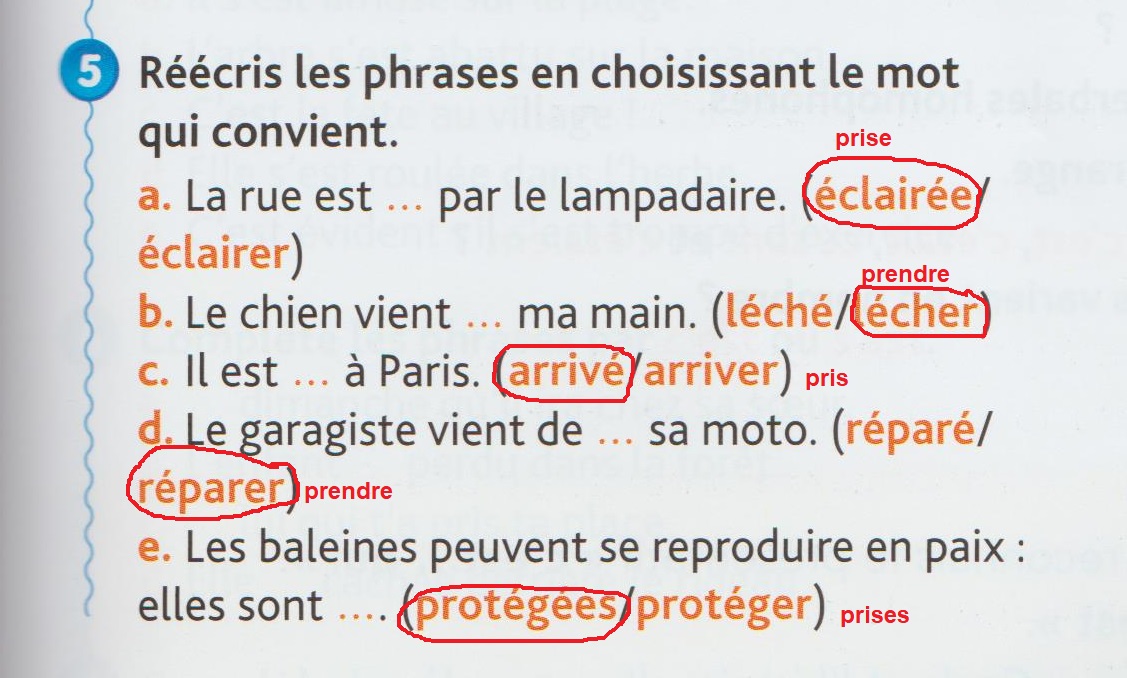 Pour les autres activités : voir le programme